Job Seeking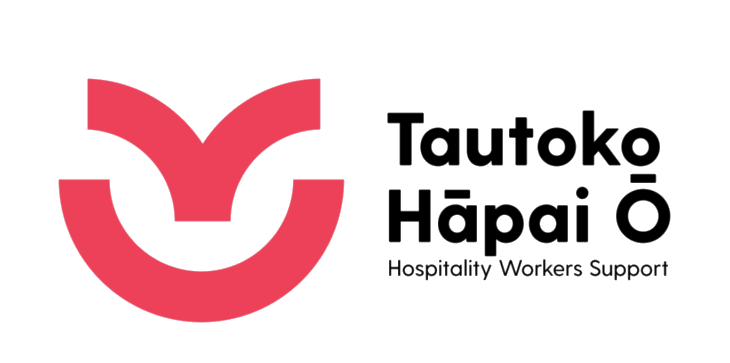 CV Template (hospitality specific)FULL NAMEPhone: [phone number]Email: [email address]Address: [home address including suburb/city]About Me: [write a small about me here]Iwi Affiliation: [if applicable]_____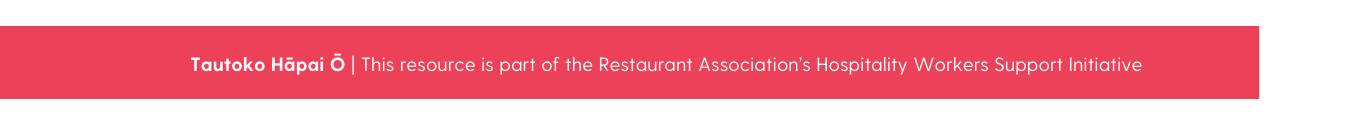 STRENGTHSstrengthstrengthstrengthstrengthSKILLS/TRAININGBarista Training Certificate - XXX Coffee EstablishmentBartending qualificationsCookery/baking qualifications/skillsManagement training qualificationsEDUCATIONName of Organisation | YearQualification/sName of Organisation | YearQualification/sINTERESTSinterestinterestinterestinterestEMPLOYMENT HISTORYRoleBusiness | Month Year - Month YearTaskTaskTaskRoleBusiness | Month Year - Month YearTaskTaskTaskRoleBusiness | Month Year - Month YearTaskTaskTaskREFERENCESFull NameRole, Business/OrganisationE: emailP: phone numberFull NameRole, Business/OrganisationE: emailP: phone number